Duración: 4 días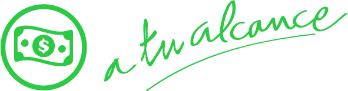 Llegadas: diaria (mínimo 2 personas)DÍA 01.		MAZATLÁN  Llegada al Aeropuerto de Mazatlán. Traslado del Aeropuerto al Hotel, por cuenta del cliente. Check in en el hotel. Tarde libre para disfrutar del hotel. Alojamiento.DÍA 02 Y 03.	MAZATLÁNDía libre para actividades personales o disfrutar de su Resort. Alojamiento.DÍA 04.		MAZATLÁN – AEROPUERTOTraslado de salida del Hotel al Aeropuerto por cuenta del Cliente. Fin de los servicios.INCLUYE: Boleto de avión redondo con VivaAerobus la ruta MEX-MZT-MEX.1 maleta de equipaje documentado de 15 kg + 1 maleta de mano de 10 kg (Solo con ruta aérea propuesta)03 noches de hospedaje en Hotel Dreams Mazatlán. Plan Todo Incluido Impuestos NO INCLUYE:Traslado aeropuerto – hotel – aeropuerto en servicio compartidoExtras en hotelesServicios, excursiones o comidas no especificadas Propinas a camaristas, botones, guías, choferes, gastos personales"Te invitamos a disfrutar tu viaje a plenitud adquiriendo una Póliza de Asistencia en Viaje de amplia cobertura. Contamos con planes y convenios   con empresa de renombre como Universsal Assistance   y Assist Card"  HOTELES PREVISTO O SIMILARESHOTELES PREVISTO O SIMILARESHOTELES PREVISTO O SIMILARESHOTELES PREVISTO O SIMILARESNOCHESCIUDADHOTELCAT3MAZATLANDREAMS MAZATLANPRIMERAPRECIO POR PERSONA EN MXN (MINIMO 2 PERSONAS)PRECIO POR PERSONA EN MXN (MINIMO 2 PERSONAS)PRECIO POR PERSONA EN MXN (MINIMO 2 PERSONAS)PRECIO POR PERSONA EN MXN (MINIMO 2 PERSONAS)PRECIO POR PERSONA EN MXN (MINIMO 2 PERSONAS)SERVICIOS TERRESTRES Y AERÉOSERVICIOS TERRESTRES Y AERÉOSERVICIOS TERRESTRES Y AERÉOSERVICIOS TERRESTRES Y AERÉOSERVICIOS TERRESTRES Y AERÉODBLTPLMNRSGLDEL 5 ENERO AL 9 DE FEBRERO / 14 DE FEBRERO AL 22 DE MARZO1295012200391019760DEL DEL 23 MARZO AL 04 DE ABRIL2071019450506031990RUTA AÉREA PROPUESTA CON VIVAAEROBUS MEX-MZT-MEX INCLUYE EQUIPAJE DOCUMENTADO 15 KG IMPUESTOS Y Q DE COMBUSTIBLE (SUJETOS A CONFIRMACIÓN): $1,500 MXN*                                   APLICA SUPLEMENTO EN TEMPORADA ALTA, SEMANA SANTA, PASCUA, VERANO, NAVIDAD, FIN DE AÑO, PUENTES Y DÍAS FESTIVOSRUTA AÉREA PROPUESTA CON VIVAAEROBUS MEX-MZT-MEX INCLUYE EQUIPAJE DOCUMENTADO 15 KG IMPUESTOS Y Q DE COMBUSTIBLE (SUJETOS A CONFIRMACIÓN): $1,500 MXN*                                   APLICA SUPLEMENTO EN TEMPORADA ALTA, SEMANA SANTA, PASCUA, VERANO, NAVIDAD, FIN DE AÑO, PUENTES Y DÍAS FESTIVOSRUTA AÉREA PROPUESTA CON VIVAAEROBUS MEX-MZT-MEX INCLUYE EQUIPAJE DOCUMENTADO 15 KG IMPUESTOS Y Q DE COMBUSTIBLE (SUJETOS A CONFIRMACIÓN): $1,500 MXN*                                   APLICA SUPLEMENTO EN TEMPORADA ALTA, SEMANA SANTA, PASCUA, VERANO, NAVIDAD, FIN DE AÑO, PUENTES Y DÍAS FESTIVOSRUTA AÉREA PROPUESTA CON VIVAAEROBUS MEX-MZT-MEX INCLUYE EQUIPAJE DOCUMENTADO 15 KG IMPUESTOS Y Q DE COMBUSTIBLE (SUJETOS A CONFIRMACIÓN): $1,500 MXN*                                   APLICA SUPLEMENTO EN TEMPORADA ALTA, SEMANA SANTA, PASCUA, VERANO, NAVIDAD, FIN DE AÑO, PUENTES Y DÍAS FESTIVOSRUTA AÉREA PROPUESTA CON VIVAAEROBUS MEX-MZT-MEX INCLUYE EQUIPAJE DOCUMENTADO 15 KG IMPUESTOS Y Q DE COMBUSTIBLE (SUJETOS A CONFIRMACIÓN): $1,500 MXN*                                   APLICA SUPLEMENTO EN TEMPORADA ALTA, SEMANA SANTA, PASCUA, VERANO, NAVIDAD, FIN DE AÑO, PUENTES Y DÍAS FESTIVOSTARIFAS SUJETAS A CAMBIOS Y A DISPONIBILIDAD LIMITADA SIN PREVIO AVISOTARIFAS SUJETAS A CAMBIOS Y A DISPONIBILIDAD LIMITADA SIN PREVIO AVISOTARIFAS SUJETAS A CAMBIOS Y A DISPONIBILIDAD LIMITADA SIN PREVIO AVISOTARIFAS SUJETAS A CAMBIOS Y A DISPONIBILIDAD LIMITADA SIN PREVIO AVISOTARIFAS SUJETAS A CAMBIOS Y A DISPONIBILIDAD LIMITADA SIN PREVIO AVISO